Paul JuneMobile Edge (714) 399-1400pj@mobileedge.comFOR IMMEDIATE RELEASE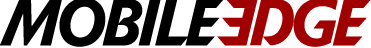 Gear Up with these Holiday Stuffers & Small Gift Ideas from Mobile EdgeJust in time for Black Friday and Cyber MondayANAHEIM, CA (November 26, 2020) — Looking for practical, useful gifts to fill your loved ones' stockings or to give friends and colleagues this Holiday Season? Mobile Edge makes it easier than ever with a wide range of personal productivity and mobile power accessories, plus our award-winning lineup of protective laptop cases and backpacks. Best of all, 'Tis the season to start enjoying incredible site-wide savings right now on all Mobile Edge products. With daily flash deals, limited-time specials, and big savings on bundles, and clearance items now through December, there’s no need to wait for Black Friday or Cyber Monday."I think most would agree that 2020 has been quite the year," explains Paul June, VP of Marketing for Mobile Edge. "Despite all the twists and turns, one thing has remained constant: our commitment to providing professionals, students, and gamers with access to the top-notch protective cases and backpacks they need to store and organize their gear, as well as a growing lineup of high-quality productivity, power, and other must-have accessories."GADGETS GALOREAccessories designed to make your life at work and play easier:Xpods True Wireless Bluetooth 5.0 Earbuds combine sleek modern styling, custom-tuned drivers, and the latest Bluetooth technology to deliver powerful and clear sound without distracting cables.The All-in-One USB-C Adapter Hub turns a single USB-C Port into a powerhouse workstation. It securely connects most devices and/or peripherals to a laptop or tablet via a durable USB-C Cable, plus provides 4K HDMI Video Output, an SD/Micro SD Card Reader, and High Speed 2 USB ports for 5GB data transfer. The USB Wall Charger Turbo 6 transforms one wall outlet into a 6-port USB charging station. With 50 watts of power, it can charge up to six devices simultaneously at blazing speeds.See all Personal Productivity products.POWER UPFor power on the go, Mobile Edge offers several flexible and reliable solutions, including:Our Core Power AC USB 27,000mAh Portable Laptop Charger, with its universal AC outlet, is ideal for power-hungry laptops and gaming consoles.Designed to charge tablets/smartphones, and numerous other USB devices, the CORE Power 26,800 mAh Portable USB Battery/Charger easily fits in backpacks, messenger bags, and SlipSuit sleeves.For QI-enabled devices, the versatile Mobile Edge Wireless Charging Mouse Pad reduces desktop clutter by doubling as an ultra-slim mouse pad and wireless charger.See all Mobile Edge Power Solutions.MOUSE MATS & MORE!Core Gaming Mouse Mats: Standard (14” x 10”), Extra Large (32.5” x 15”)Alienware TactX Extra Large Gaming Mouse Mat (32.7” x 14.6”)Core Gaming Gel Wrist Rest (18.5” x 4” x .875”)GIFT PACKAGESIf you’re looking for something that’s a little more than a stocking stuffer, check out these deeply discounted gift bundles, sure to please anyone on your list: GAME ON! Gift Bundle—Looking for that one gift that will cover most gamer’s needs? Our Game On! Core Gaming Gift Bundle includes the Core Gaming Backpack with hook-and-loop panel (for displaying team badges and patches), the Core Power AC USB 27000 mAh Power Laptop Charger, our XL Core Gaming Mouse Mat, and our Core Gel Keyboard Wrist Rest.  Related: see our entire Core Gaming Collection.HOME OFFICE ACCESSORY Collection—Designed for the home office executive or busy professional working remotely, Mobile Edge’s Home Office Accessory Collection includes our All-in-One USB-C Adapter Hub, USB Wall Charger Turbo 6, Wireless Charging Mouse Pad, and our Core Gel Keyboard Wrist Rest. Related: see our entire Graphite Collection.ROAD WARRIOR Package—Developed for that successful business executive who finds themselves constantly on the move, Mobile Edge’s Road Warrior Package includes our Professional Backpack, Laptop Security Cable Lock and Key, and Core Power AC USB 27000 mAh Power Laptop Charger.Related: see our entire Professional lineup.Mobile Edge Gift CardsWhen you’re not sure which gift is right for your loved one, Mobile Edge gift cards are available in denominations of $25, $50, $100, $150, $200, or $250. They can be applied towards any purchase at MobileEdge.com—and best of all, they don’t expire.Link to Images & Sales Sheets: Click HereAbout Mobile EdgeFounded in 2002, Anaheim-based Mobile Edge produces award-winning durable and protective laptop cases, messenger bags, backpacks, totes, and more for business professionals, road warriors, students, and gamers. Mobile Edge is known for its innovative and stylish designs, superior-quality, lifetime warranty, and commitment to customer satisfaction. Many leading computer manufacturers rely on Mobile Edge to design and build custom cases for their products. #   #   #